Level 4 App List 2020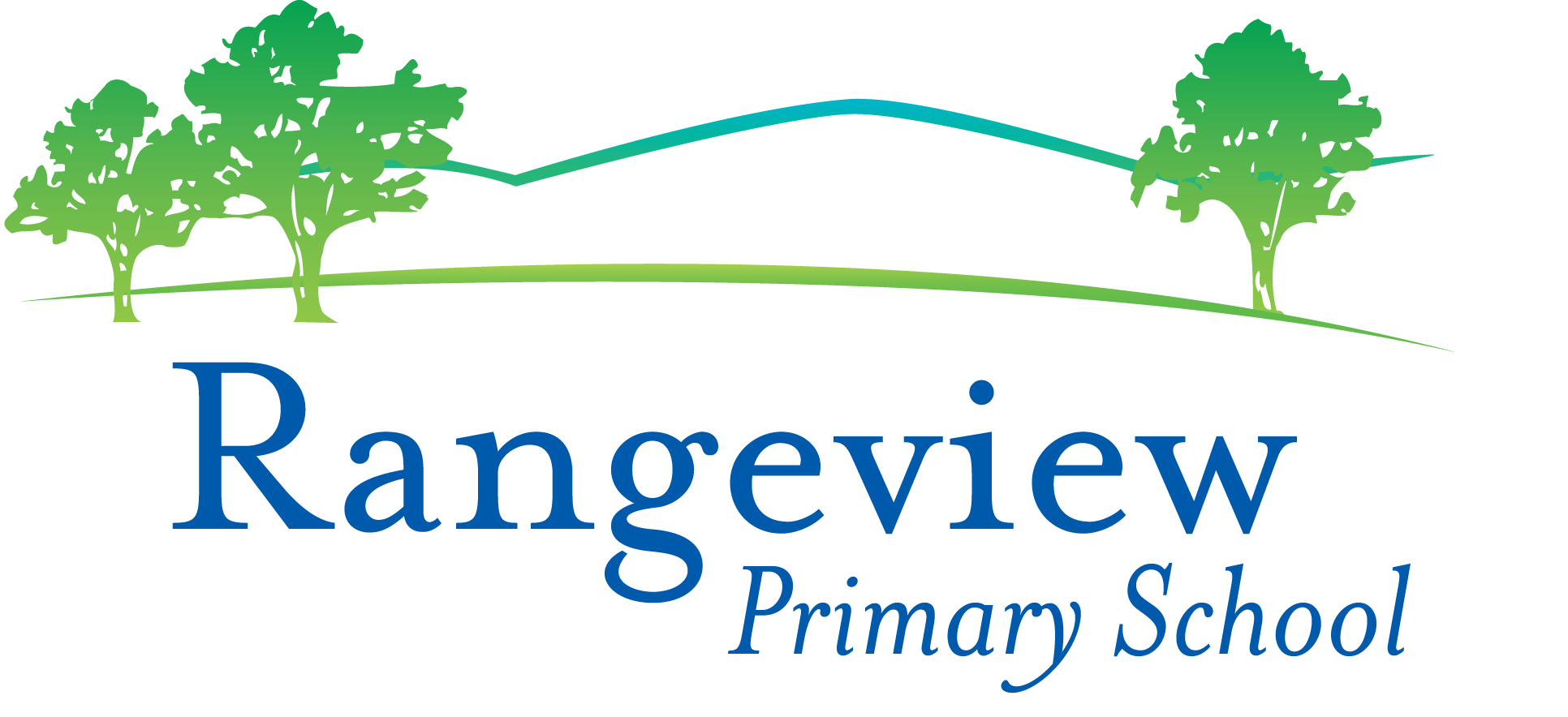 Updated 17/12/19Many of these Apps are new in Level 4 and will need to be added.There are essential Apps on the Whole School App List that you should already have. Please check this on the Rangeview Website.Mathletics, Reading Eggs, Quick Voice Recorder, iMovie, Showbie, Book Creator, Popplet and Pic Collage are some of the essential apps from the whole school app list.PRODUCTIVITY FolderMATHS FolderENGLISH FolderCREATIVITY FolderAppCostAppCostGarage BandFree 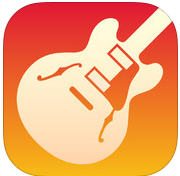 See SawFree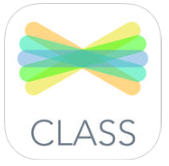 ShowbieFree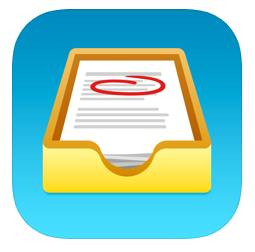 Microsoft TeamsFree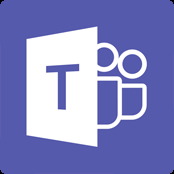 Microsoft OneNoteFree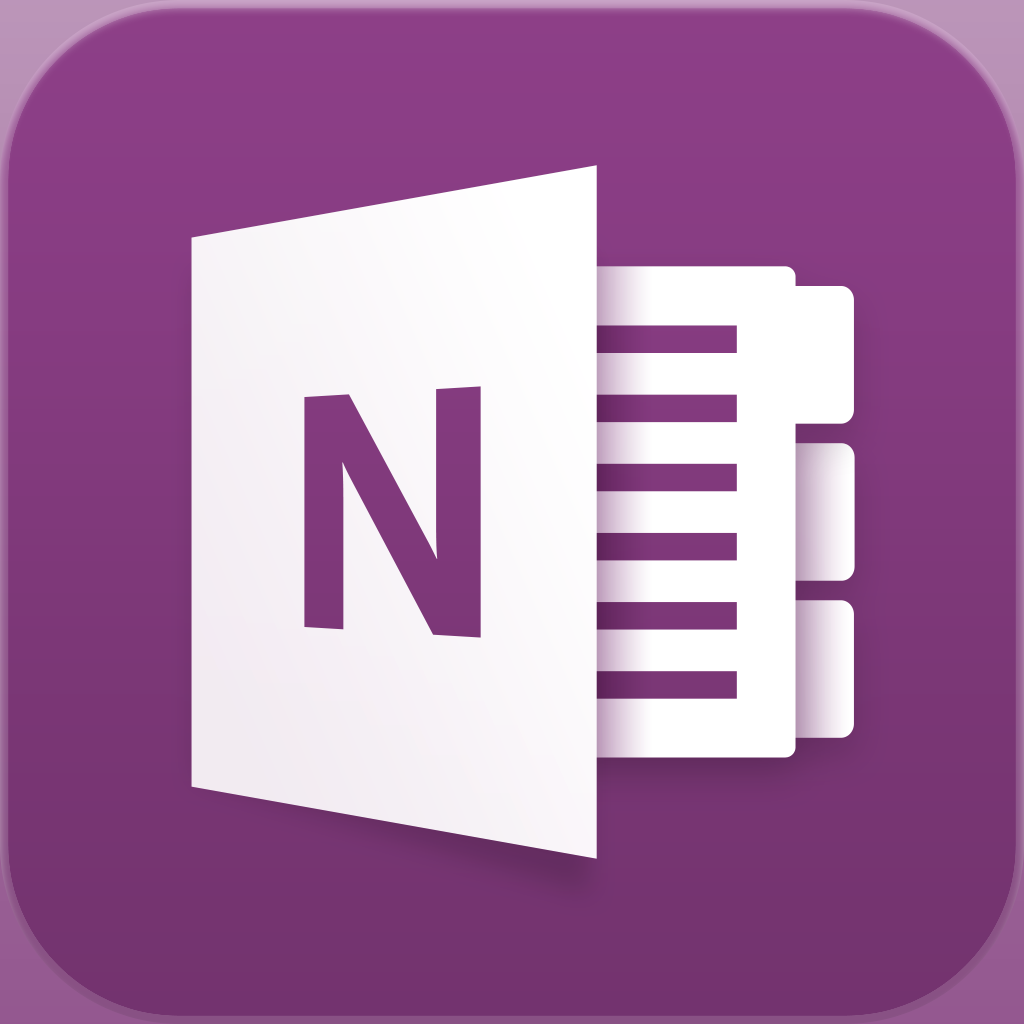 Microsoft LensFree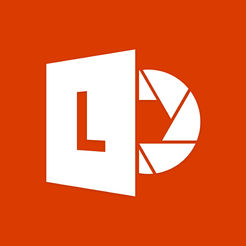 SubtractionFree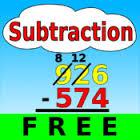 Number PiecesFree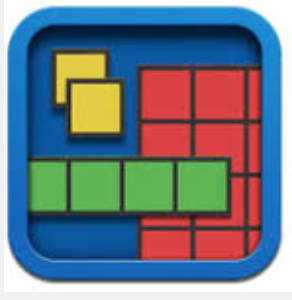 GeoboardFree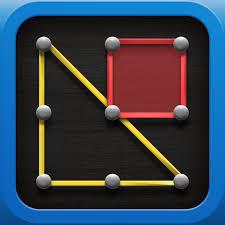 HopscotchcodingFree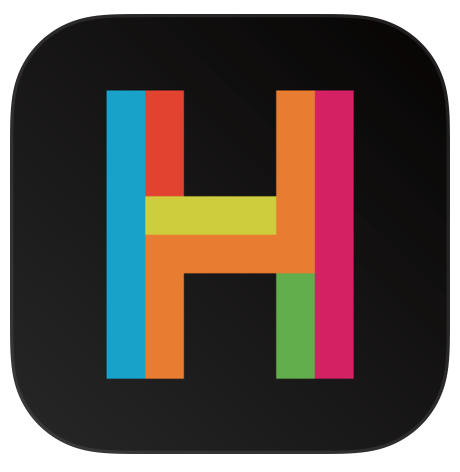 Sphero EduFree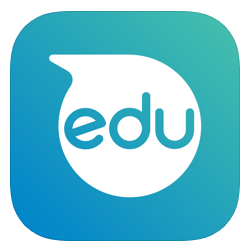 Calculatorfree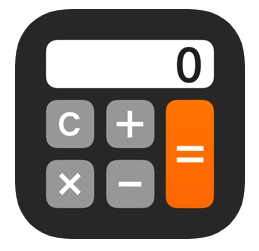 Chart BuilderFree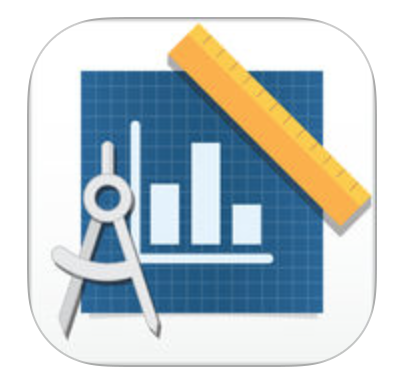 2048Free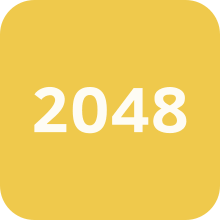 Ollie Free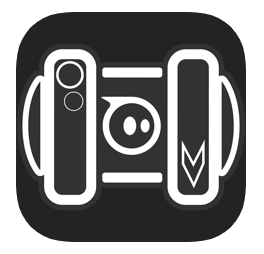 mBlock BlockycodingFree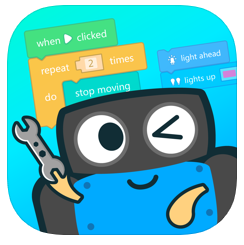 WordscapesFree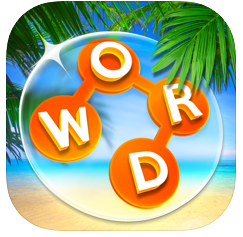 Spelling bee lists1000+Free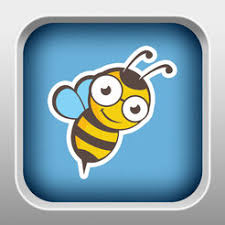 4 Pics 1 WordPurchase it and then do an in app purchase to upgrade to premium Freethen $2.99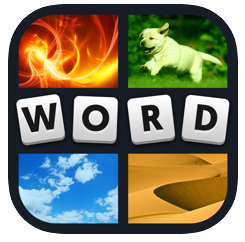 Simply Voice DictationFree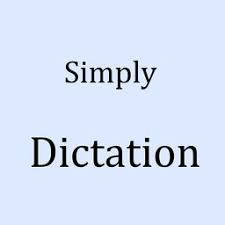 Dictionary.comDictionary & ThesaurusOr the paid version has no advertisements and extra features for $7.99FreeOr upgrade $7.99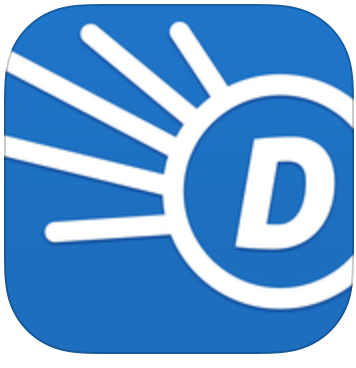 A+ Spelling TestFree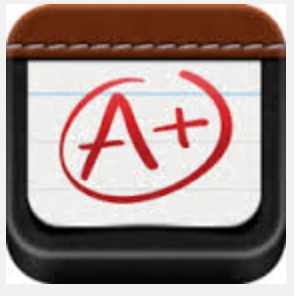 Strip Designer$4.49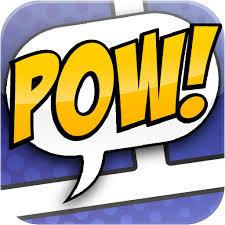 Stop MotionStudioFree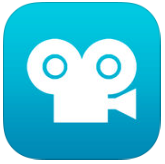 Staff Wars (music)$1.49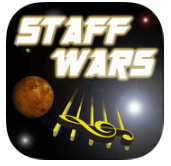 Qrafter – QR code readerFree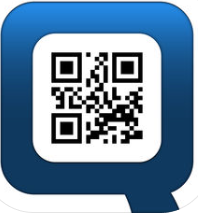 Kahoot!Free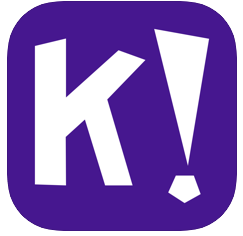 Pic CollageFree 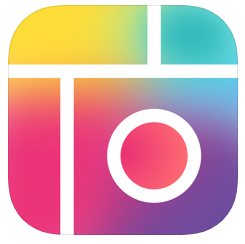 PoppletFrom previous year’s list$7.99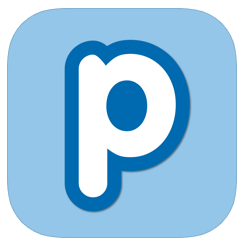 Book Creator From previous year’s list$7.99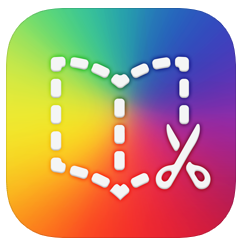 Google Earth Free 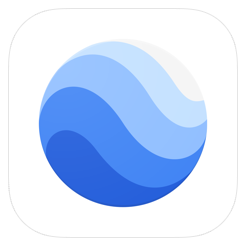 Google Maps Free 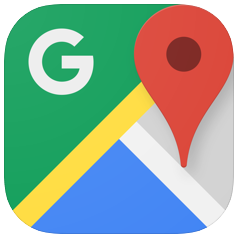 